《学前儿童艺术教育》考试大纲一、单项选择题1．《指南》艺术教育的核心是让幼儿感受美、表现美和（  D  ）A  发现美     B 体验美     C 寻找美     D 创造美2．“能用基本准确的节奏和音调唱歌 ”是（  C  ）幼儿在艺术表现和创造能力的典型年龄特征。A 3-4岁      B 4-5岁     C 5-6岁    D 3-6岁3. “经常涂涂画画、粘粘贴贴并乐在其中”是（  A  ）幼儿在艺术表现和创造能力的典型年龄特征。A 3-4岁       B 4-5岁      C 5-6岁     D 3-6岁4.喜欢花草树木，所体现的艺术领域目标是（  D   ）A 具有初步的艺术表现与创造能力  B 喜欢欣赏多种多样的艺术形式和作品C 亲近自然，大胆表现        D 喜欢自然界与生活中美的事物5.幼儿园美术教育包括绘画、手工制作和（  A  ）三种类型。A 美术欣赏    B环境创设   C美术创作    D 美工区6.为4岁前儿童选择的歌曲，适宜的乐句数是（  B  ）。A 2-4个        B 4-6个      C 6-8个       D 8-10个7.教师运用图谱帮助幼儿感知理解音乐，这种材料是（  B  ）A 语言材料     B 视觉材料    C 动作材料     D 声音材料8.在节奏方面，小班幼儿比如容易掌握（  C  ）。A 切分音符     B 弱起     C 四份音符    D 十六分音符9.韵律活动的重点是引导幼儿欣赏歌曲的节奏美，鼓励幼儿大胆用（  A  ）表现歌曲的节奏。A  动作    B 语言     C 舞蹈     D 歌声10.3-4岁幼儿对于单纯的移动动作如（  D  ）容易掌握。A 十字步    B 跳步    C垫步    D小跑步、小碎步11.幼儿在欣赏艺术作品时常常手舞足蹈、即兴模仿，教师应（ A ）。A 理解和尊重幼儿的行为            B 制止幼儿的行为C 忽视幼儿的行为                  D 模仿幼儿的行为12.幼儿对音乐美的感受主要是借助于（  A  ）A、倾听能力    B、记忆能力     C、分析能力    D、交流能力13.在欣赏聂耳的《金蛇狂舞》时，教师所提供的视觉材料应是 (  B  )A  色彩灰暗，构图凝重      B 色彩辉煌，构图具有动感C  色彩鲜艳，构图简洁      D 色彩淡雅，构图呈静态 14.儿童美术发展的过程，是从（  C  ）到有意义表征的过程。A  涂鸦      B  语言     C动作    D  想象15.儿童在绘画过程中，发现某些线条、形状与他们自己经验中的某些事物相似，于是会给自己的图形起名字。这是（  D  ）A  未分化涂鸦          B  控制涂鸦     C  圆形涂鸦            D  命名涂鸦16.象征期的幼儿在构思方面具有（   C   ）的特点。A  没有构思             B 事先构思    C  构思不稳定           D 构思稳定17.3-6岁儿童的画面形象排列的主要构图方式（ B ）A 零乱式       B 并列式       C 散点式     D 遮挡式18.绘画时，幼儿常常将无生命的物品赋予生命和情感，这是幼儿绘画特殊画法中的（  D  ）A 展开法      B 透明法        C 夸张法        D 拟人法 19.中班幼儿的剪纸（  A  ）为主A  目测剪     B 轮廓剪   C 折叠剪    D 镂空剪20.指导幼儿美术欣赏最基本的教学方法是（　A　）A 对话法　　　　　B 游戏法　　　　C 比较法　　　D 体验法21．幼儿艺术教育的终极目标是使儿童获得（   D   ）A 音乐感的发展             B 学习能力的发展C 个性格社会性的发展       D 完整和谐发展的人格22．“ 能运用绘画、手工制作等表现自己观察到或想象的事物”是（ B ）幼儿在艺术表现和创造能力的典型年龄特征。A 3-4岁      B 4-5岁     C 5-6岁    D 3-6岁23. 以下属于5-6岁幼儿艺术表现与创造的典型年龄特征的是（ B ）A  经常唱唱跳跳，愿意参加歌唱、律动、舞蹈、表演等活动。B  乐于模仿自然界和生活环境中有特点的声音，并产生相应的联想。C  能通过即兴哼唱、即兴表演或给熟悉的歌曲编词来表达自己的心情。 D  能用拍手、踏脚等身体动作或可敲击的物品敲打节拍和基本节奏。24.“喜欢自然界与生活中美的事物”，这一目标所属的艺术子领域是（ B ）。A 倾听与表达    B 感受与欣赏   C 表现与创造   D 科学探索25.下列不适合幼儿学习的音乐活动内容是（  A  ）A 视唱练耳     B 打击乐演奏   C 音乐欣赏     D 歌唱26.（ D ）是学前儿童最难掌握的技能，是整个学前期儿童发展最慢的音乐能力。A  旋律       B 歌唱      C 节奏    D音准27.“开火车”、“小鸟飞”这种变化少，重复多遍的模仿动作或歌表演形式的舞蹈，适合于(  A  )A  小班        B  中班     C 大班       D 学前班28.（ C ）是幼儿园音乐欣赏活动中儿童必备的最重要的一项基本技能。A  想象       B  理解     C倾听       D  分析29.幼儿园小班打击乐演奏的空间安排一般采用( D )A 满天星形    B 双马蹄形    C 品字形    D 半圆形30.学前儿童韵律活动包括的内容是（ D ）。A  欣赏、律动、舞蹈           B  欣赏、律动、节奏活动    C  律动、舞蹈、歌唱           D  律动、舞蹈、节奏活动31.（  C  ）幼儿能准确表现2/4  、4/4的歌曲节奏，对三拍子及弱起节奏有了一定理解，较好掌握附点和切分节奏歌曲。A  3-4岁      B  4-5岁      C  5-6岁     D 3-6岁32.在幼儿歌唱活动中，教师做法正确的是（  B  ）A  提醒幼儿尽量大声歌唱    B 引导幼儿用自然的声音歌唱 C  多用唱片替代自己范唱    D 引导幼儿反复练习，长时间歌唱33.音乐欣赏的辅助材料包括（  B  ）A 动作材料、语言材料、直观材料      B 动作材料、语言材料、视觉材料       C 道具材料、语言材料、视觉材料       D 动作材料、游戏材料、视觉材料  34.处于（   A   ）的幼儿是在探索与认识色彩，他们选择颜色与事物的客观色彩和表现主观情感无关。A  涂抹阶段    B  装饰阶段   C再现阶段  D  表现阶段35.蝌蚪人是（  B  ）儿童典型的绘画 表现A   涂鸦期      B 象征期      C形象期    D 写实期36.形象期的幼儿能在动手之前想好要画的主题，然后按照主题去画或做，在构思方面具有（  D  ）的特点。A 没有构思          B 边画边构思  C 构思不稳定        D 构思稳定37.画面有清晰明确的前后关系是幼儿期最高的构思形式，这样构图形式称为（  D  ）A 凌乱式构图    B 并列式构图  C 平行式构图  D 遮挡式构图38.在美术欣赏的解释阶段中，教师不应（ D ）A  不拘泥于作品权威的解释   B  鼓励幼儿大胆表达欣赏的感受C  尊重幼儿对作品的感受          D  要求儿童完全按照画家的原意来理解39.幼儿园美术欣赏教育活动的基本方法是（  B  ）A、示范法      B、对话法        C、操作法       D、练习法40.玩纸、撕纸和粘贴适合（ A ）小班幼儿的纸工活动。A  小班       B 中班   C 大班     D 学前班41．“欣赏艺术作品时会产生相应的联想和情绪反应”属于《指南》艺术领域中4-5岁幼儿（ B ）这一目标的典型年龄特征。A 喜欢自然界与生活中美的事物     B喜欢欣赏多种多样的艺术形式和作品C 喜欢进行艺术活动并大胆表现     D 具有初步的艺术表现与创造能力42.（ C ）是3--4岁幼儿在艺术感受与欣赏方面的典型年龄特征。A 在欣赏自然界和生活环境中美的事物时，关注其色彩、形态等特征。 B 喜欢倾听各种好听的声音，感知声音的高低、长短、强弱等变化。C 容易被自然界中的鸟鸣、风声、雨声等好听的声音所吸引。D乐于收集美的物品或向别人介绍所发现的美的事物。43. 专门的音乐教育活动不包括（ C ）A 歌唱活动   B 韵律活动   C 音乐创作    D 打击乐器演奏44.一般来讲，适合 4～5 岁幼儿演唱的歌曲的音域为( B ) A  C调的1－6   B  C调的1－7    C  C调的1－ⅰ   D C调的2－545.（ B ）幼儿下肢动作逐步得到提高，能比较自由地做一些连续的移动动作如跳步、垫步等，上下肢复合动作逐步发展起来。A 3-4岁     B 4-5岁    C 5-6岁   D 3-6岁46.韵律活动中3-4岁幼儿最感兴趣的动作是（ D ）A、基本动作    B、移动动作     C、舞蹈动作   D、模仿动作47.以学习如何听音乐为主要内容的音乐活动类型是（ D ）A  歌唱活动         B  韵律活动  C  打击演奏活动     D  音乐欣赏活动48.（ B ）主要是用不同的图形来表现配器的总体布局，设计时可使用几何图形、类比性图形、形象简化图形或通用乐谱符号。A 语音总谱    B  图形总谱    C动作总谱    D  通用总谱49.以下适合小班幼儿演奏的乐器是（ A ）A  碰铃      B三角铁       C 沙球      D 大鼓50.音乐欣赏活动的重点在于引导幼儿欣赏（ D ）的音乐作品。A 儿童化的    B  欢快的     C高兴的    D  不同风格51.“能模仿学唱短小歌曲”这一目标适合的年龄班是（ A ）A 小班        B 中班      C 大班     D 学前班52.幼儿园韵律活动的材料包括（ B ）、音乐和道具。A  服装       B 动作     C 图谱      D 辅助材料53.处于（ A ）阶段的幼儿画出的线条很少有重复，是长短不齐的杂乱线。A  未分化涂鸦    B 控制涂鸦    C圆形涂鸦    D  命名涂鸦54.教师应提供纸张让3岁幼儿自由涂抹，是因为该阶段幼儿美术发展所处的时期是（ A ）A 涂鸦期      B 象征期        C 概念期       D 造型期55.构图不具有深度关系，即只有上下高低，没有远近前后关系。这是（ A ）构图的特点A.并列式       B. 零乱式       C.散点式         D.遮挡式56.处于象征期的幼儿绘画进入了（ C ）A  事先构思阶段         B 没有构思阶段C  边画边构思阶段       D 构思稳定阶段57.幼儿绘画活动一般可以分为（ D ）三种活动形式。A 即兴画、命题画和意愿画      B 命题画、意愿画和即兴画C 命题画、装饰画和即兴画      D 命题画、意愿画和装饰画58.评价幼儿绘画作品的主要标志是（ A ）A  作品是否有创造力          B  作品是否画得像C  作品是否色彩丰富          D  作品画面布局是否合理59.教师问“你看了这幅画感觉怎么样？”该问题适用于幼儿美术欣赏活动指导过程的（ D ）A  描述阶段                 B  形式分析阶段C  解释阶段                 D  评价阶段60.学会使用简单的工具和辅助材料塑造某些细节部分，学会塑造人物、动物的主要特征，并表现主要情节。这是（ C ）幼儿泥工活动的内容要求。A  小班        B 中班       C 大班       D 学前班二、简答题1.简述《幼儿园教育指导纲要》艺术领域的目标。（1）能初步感受并喜爱环境、生活和艺术中的美；（2）喜欢参加艺术活动，并能大胆地表现自己的情感和体验；（3）能用自己喜欢的方式进行艺术表现活动。（温馨提示：照抄答案，没有加入自己的答案，一律不给分。）2.简述音乐欣赏活动中动作材料设计的要点。（1）与音乐性质相符合，不必强调动作的统一性，让幼儿有机会独立对音乐做出反应。（2）动作必须简单，且是让儿童自然做出的动作。（温馨提示：照抄答案，没有加入自己的答案，一律不给分。）3.简述《3-6岁儿童学习与发展指南》艺术领域的目标。（1）喜欢自然界与生活中美的事物；（2）喜欢欣赏多种多样的艺术形式和作品；（3）喜欢进行艺术活动并大胆表现；（4）具有初步的艺术表现与创造能力（温馨提示：照抄答案，没有加入自己的答案，一律不给分。）4.简述欣赏一幅美术作品的四个环节。（1）描述阶段；（2）形式分析阶段；（3）解释阶段；（4）评价阶段（温馨提示：照抄答案，没有加入自己的答案，一律不给分。）5.在艺术活动中如何遵循体现审美性原则。（1）艺术活动的内容具有审美价值。（2）为幼儿创设充满情感色彩的审美环境。（3）引导幼儿感知审美对象的特征。（温馨提示：照抄答案，没有加入自己的答案，一律不给分。）6.简述音乐欣赏活动中语言材料设计的要点。（1）体现与音乐的一致性。（2）语言优美、文学性强，为幼儿所理解与喜爱。（温馨提示：照抄答案，没有加入自己的答案，一律不给分。）三、活动方案设计1.欣赏下面两幅作品，以《夸张的变形》为题，为大班幼儿设计一次美术欣赏活动。活动目标提示：1、通过模仿、交流、比较等方法，感受、体验两幅画所表达的不同情感。2、在观察、比较、创作过程中初步理解不同的线条、色彩与情感表达的关系、理解夸张变形在突出人物情感方面的作用。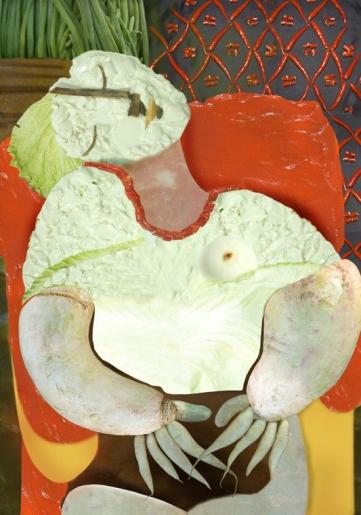 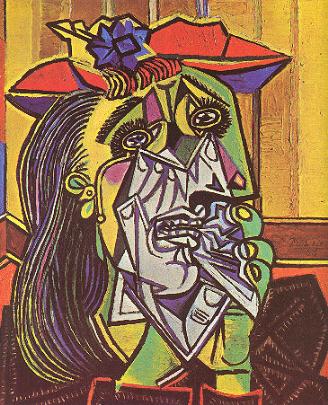      梦                           哭泣的女人欣赏提示：《梦》主要从线条、颜色的角度分析，理解画中人物的表情是甜美、幸福的。《哭泣的女人》主要从线条、颜色的角度分析，理解画中人物的表情是痛苦、伤心等。大班美术欣赏《夸张的变形》活动目标1、通过模仿、交流、比较等方法，感受、体验两幅画所表达的不同情感。2、在观察、比较、创作过程中初步理解不同的线条、色彩与情感表达的关系、理解夸张变形在突出人物情感方面的作用。3、体验大胆表达人物情绪的快乐。二、活动准备：《梦》《哭泣的女人》作品、彩笔、勾线笔、白纸等。（温馨提示：照抄答案，没有加入自己的答案，一律不给分。）2.请根据下列要求，运用所学的内容，设计一份详细的中班歌唱活动方案，包括活动目的、活动准备及详细的活动过程。（歌曲附后）活动目标提示：1、感受歌曲活泼、有趣的旋律，学会边唱歌边做游戏。游戏玩法建议： 一部分幼儿扮演老鼠、一部分幼儿扮演猫，大家一起演唱歌曲，最后一句猫和老鼠对话结束后，当听到“喵”的一声，“小猫”跑进“老鼠“家里捉老鼠，小老鼠赶紧回到自己的座位上。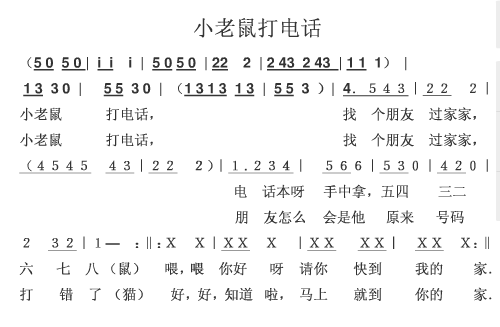 中班歌唱活动《小老鼠打电话》活动目标1、感受歌曲活泼、有趣的旋律，能用愉快美好的声音演唱。2、理解并遵守游戏规则，学会边唱歌边做游戏。3. 体验与同伴共同游戏的乐趣。活动准备物质准备：音乐《小老鼠打电话》活动过程一、游戏“打电话”游戏导入，激发兴趣。引导语：我是鼠姐姐，今天我要打电话邀请鼠宝贝们来家里玩。鼠宝贝们接到电话时可以这么回答:好好，知道了，马上就到你的家。师幼互动游戏：我们来试着打打电话吧。引导幼儿理解“打电话”部分的歌词。（温馨提示：照抄答案，没有加入自己的答案，一律不给分。）3.以《京剧脸谱》（绘画）为题为大班幼儿设计一个绘画活动方案，包括活动目的、活动准备及详细的活动过程。活动目标提示：1.感受京剧脸谱的色彩和对称美，萌发对中国传统文化艺术的兴趣和热爱民族文化的情感2.学习运用对称的方法绘画京剧脸谱的图案，并能运用丰富的色彩进行装饰大班绘画：京剧脸谱【活动目标】1、感受京剧脸谱的色彩和对称美，萌发对中国传统文化艺术的兴趣和热爱民族文化的情感2、学习运用对称的方法绘画京剧脸谱的图案，并能运用丰富的色彩进行装饰提高审美能力，观察能力和大胆表现能力【活动准备】1、知识经验准备：幼儿对京剧脸谱有初步的认识和了解2、物质准备：京剧脸谱的打印图画若干，水彩笔，马克笔，水粉，一盒油画棒、纸张等（温馨提示：照抄答案，没有加入自己的答案，一律不给分。）